Międzynarodowe Targi Turystyczne TOUR BUSINESS 2007 w Mińsku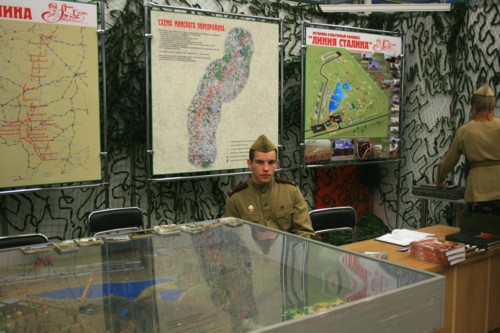 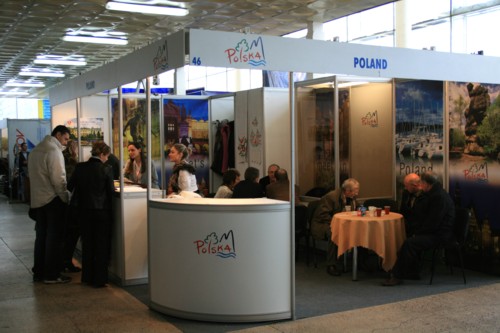 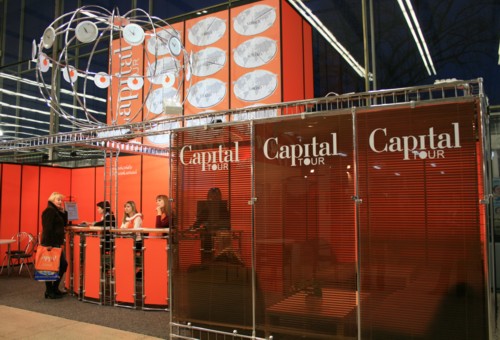 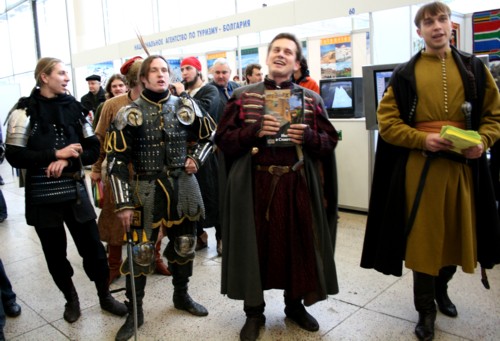 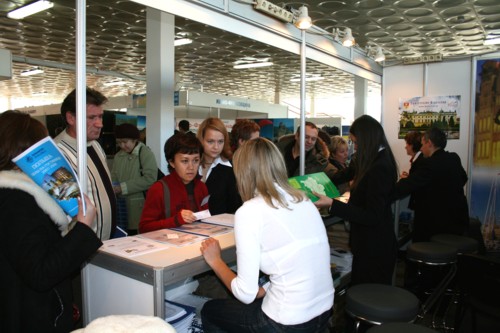 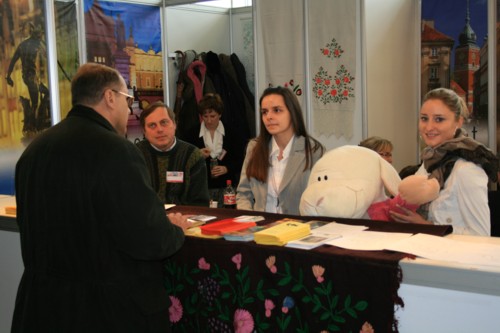 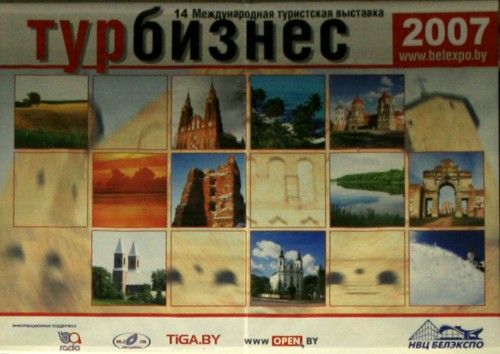 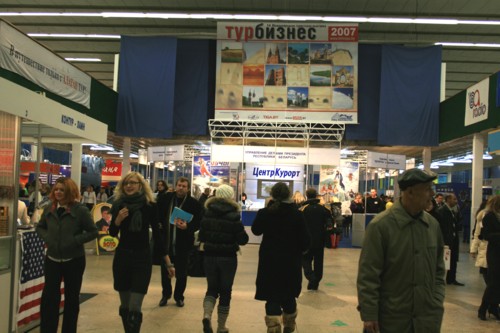 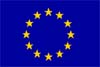 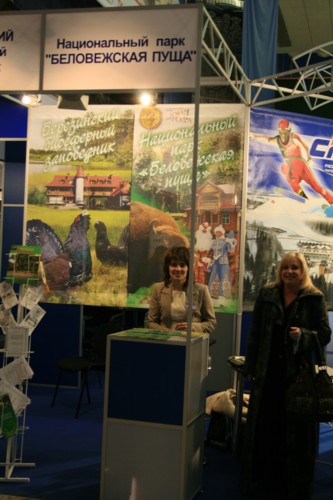 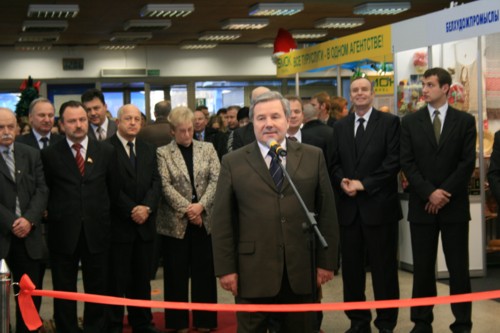 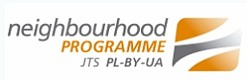 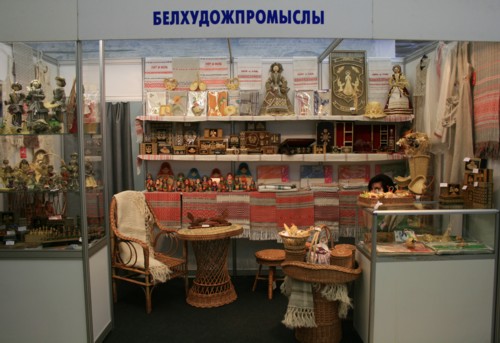 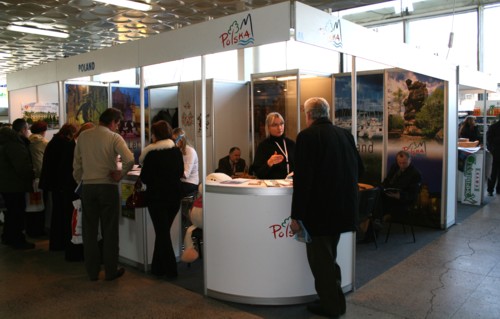 